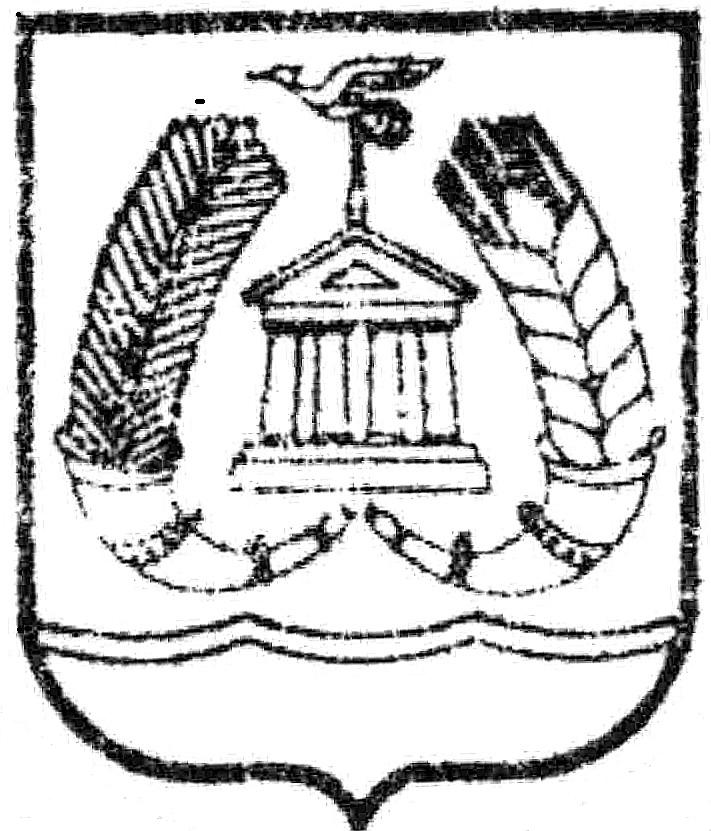 СОВЕТ ДЕПУТАТОВГАТЧИНСКОГО МУНИЦИПАЛЬНОГО РАЙОНАЛЕНИНГРАДСКОЙ  ОБЛАСТИР Е Ш Е Н И Еот  23 декабря   .                                                                № 188Об утверждении новой редакции  «Положения о Комитете по управлению  имуществом Гатчинского муниципального района»В соответствии со ст. 41 Федерального закона «Об общих принципах организации местного самоуправления в Российской Федерации» №131 от 06.10.2003 г., решением Совета депутатов Гатчинского муниципального района «Об утверждении перечня казенных учреждений Гатчинского муниципального района» от 26.11.2010 №109, Уставом муниципального образования «Гатчинский муниципальный район» Ленинградской областиСовет депутатов Гатчинского муниципального районаР Е Ш И Л:1. Утвердить «Положение о Комитете по управлению имуществом Гатчинского муниципального района» (далее - Положение) в новой редакции согласно Приложению 1.2. Поручить Комитету по управлению имуществом зарегистрировать новую редакцию Положения в Межрайонной инспекции Федеральной налоговой службы №7 по Ленинградской области в порядке, установленном законом. 3. Решение Совета депутатов от 14.12.2005 г. № 24 «Об утверждении «Положения о Комитете по управлению имуществом Гатчинского муниципального района», Решение Совета депутатов от 29.03.2006г. № 56 «О внесении изменений в приложение к Решению Совета депутатов от . № 24 «Положение о Комитете по управлению имуществом Гатчинского муниципального района» считать утратившими силу.4. Решение вступает в силу с момента принятия и подлежит официальному опубликованию в газете «Гатчинская правда».ГлаваГатчинского муниципального района                                                   А.И.ИльинПриложение 1УТВЕРЖДЕНОРешением Совета депутатовГатчинского муниципального районаот 23 декабря  . № 188ПОЛОЖЕНИЕО КОМИТЕТЕ ПО УПРАВЛЕНИЮ  ИМУЩЕСТВОМГАТЧИНСКОГО МУНИЦИПАЛЬНОГО РАЙОНА1. Общие положения1.1. Комитет по управлению имуществом Гатчинского муниципального района Ленинградской области (далее - Комитет) является структурным подразделением Администрации Гатчинского муниципального района, осуществляет управленческие функции в сфере исполнения полномочий собственника имущества Гатчинского муниципального района Ленинградской области, а именно, реализует от имени  и на основании решений Гатчинского муниципального района Ленинградской области право владения, пользования и (или) распоряжения имуществом, имущественными правами и земельными участками, принадлежащими Гатчинскому муниципальному району Ленинградской области на праве собственности, а также земельными участками и иным имуществом, право распоряжения которыми, предоставлено законодательством Российской Федерации, Ленинградской области Гатчинскому  муниципальному району  Ленинградской области.   1.2. Комитет имеет специальную правоспособность и действует исключительно в пределах полномочий, установленных настоящим Положением, муниципальными правовыми актами Гатчинского  муниципального района  Ленинградской области. Основанием отнесения тех или иных правомочий к ведению Комитета  являются нормативные правовые акты Российской Федерации, Ленинградской области. Нормативные правовые акты Российской Федерации, Ленинградской области, имеющие прямое действие, применяются Комитетом независимо от наличия (отсутствия) муниципальных правовых актов Гатчинского муниципального района Ленинградской области. 1.3 Полное наименование Комитета – Комитет по управлению имуществом Гатчинского муниципального района  Ленинградской области.Сокращенное наименование Комитета – КУИ ГМР.1.4. Контроль над деятельностью Комитета осуществляется государственными органами и органами местного самоуправления, имеющими на это право в соответствии с действующим законодательством, и в соответствии со своими полномочиями.1.5. Комитет наделяется правами юридического лица, обладает правоспособностью муниципального казенного учреждения.1.6. Комитет ведет оперативный, бухгалтерский и статистический учет своей деятельности и составляет бухгалтерскую и статистическую отчетность в порядке, установленном законодательством Российской Федерации и нормативными правовыми актами органов, осуществляющих регулирование бухгалтерского и статистического учета и отчетности.Учетная политика Комитета утверждается Руководителем Комитета в установленном порядке. 1.7. Комитет имеет самостоятельный баланс, лицевые счета в федеральном казначействе, круглую печать с изображением герба Гатчинского муниципального района Ленинградской области и со своим наименованием, а также штампы, бланки со своим наименованием.1.8. Комитет вправе от имени Гатчинского муниципального района заключать муниципальные контракты, иные договоры и сделки в соответствии с действующим законодательством Российской Федерации и настоящим Положением.1.9. Комитет в пределах своей компетенции вправе издавать распоряжения и приказы.1.10. Финансирование деятельности Комитета осуществляется за счет средств бюджета Гатчинского муниципального района Ленинградской области.1.11. Комитет осуществляет свою деятельность по вопросам, отнесенным к его компетенции, во взаимодействии с органами государственной власти и управления всех уровней, органами местного самоуправления Гатчинского муниципального района, а также иными муниципальными образованиями РФ, структурными подразделениями администрации Гатчинского муниципального района, юридическими и физическими лицами.1.12. Место нахождения Комитета: 188300, Ленинградская область, город Гатчина, улица Карла Маркса, дом № 44.2. Полномочия Комитета2.1. Комитет, действуя от имени Гатчинского муниципального района Ленинградской области, наделяется следующими полномочиями собственника муниципального имущества:2.1.1. владение, пользование и распоряжение имуществом, находящимся в муниципальной собственности Гатчинского муниципального района в соответствии с «Положением о порядке  управления и распоряжения имуществом, находящимся в собственности муниципального образования «Гатчинский муниципальный район» Ленинградской области.  2.1.2. бюджетными полномочиями главного распорядителя, администратора доходов бюджета муниципального района, а также ведением бюджетного учета.2.2. Комитет, наделенный полномочиями собственника муниципального имущества, выступает:2.2.1. продавцом муниципального имущества и приобретателем имущества в собственность муниципального образования;2.2.2. заявителем при государственной регистрации прав муниципального образования на объекты недвижимого имущества, ограничений прав на землю и публичных сервитутов, когда это необходимо для обеспечения интересов местного самоуправления или населения без изъятия земельных участков.2.3. Комитет может исполнять и иные полномочия, возложенные на него «Положением о порядке управления и распоряжения имуществом, находящимся в собственности муниципального образования «Гатчинский муниципальный район» Ленинградской области», а также иными правовыми актами представительного органа местного самоуправления и администрации Гатчинского муниципального района, принятыми в пределах их компетенции. 2.4. От имени Гатчинского муниципального района Ленинградской области осуществляет полномочия представителя на общем собрании акционеров хозяйственного общества, 100 процентов акций которого находятся в муниципальной собственности Гатчинского муниципального района Ленинградской области.2.5. Согласовывает от имени Гатчинского муниципального района Ленинградской области границы земельных участков, смежных с земельными участками, находящимися в муниципальной собственности, а также с земельными участками, государственная собственность на которые не разграничена.3. Функции КомитетаВ рамках своих полномочий Комитет осуществляет следующие функции:3.1. Осуществляет учет муниципального имущества.3.2. Организует проведение инвентаризации и оценки имущества муниципального образования «Гатчинский муниципальный район» Ленинградской области, в том числе земельных участков.3.3. Осуществляет контроль за сохранностью и использованием по назначению имущества муниципального образования «Гатчинский муниципальный район» Ленинградской области, в том числе земельных участков.3.4. Разрабатывает проекты муниципальных правовых актов, касающихся управления и распоряжения имуществом муниципального образования «Гатчинский муниципальный район» Ленинградской области, в том числе земельными ресурсами. 3.5. Обеспечивает проведение процедуры передачи с баланса на баланс имущества муниципального образования «Гатчинский муниципальный район» Ленинградской области. 3.6. Передает в установленном законодательством порядке имущество муниципального образования «Гатчинский муниципальный район» Ленинградской области в хозяйственное ведение муниципальным унитарным предприятиям, в оперативное управление муниципальным учреждениям.3.7. Организует работу по подготовке проектов решений администрации Гатчинского  муниципального района о передаче муниципального имущества, в том числе земельных участков, в собственность   субъектов Российской Федерации или муниципальную собственность, по приемке имущества, в том числе земельных участков, в муниципальную  собственность  из собственности субъектов Российской Федерации или муниципальных образований, осуществляет исполнение таких решений, осуществляет подготовку предложений о передаче муниципального имущества, в том числе земельных участков, в собственность Российской Федерации и исполнение решений о передаче имущества, в том числе земельных участков, из муниципальной собственности в собственность Российской Федерации и из собственности Российской Федерации в муниципальную собственность3.8. Выступает от лица муниципального образования «Гатчинский муниципальный район» Ленинградской области арендодателем и залогодателем недвижимого имущества муниципального образования «Гатчинский муниципальный район» Ленинградской области, в том числе земельных участков.3.9. Готовит  проект  муниципального правового акта об изменении значений коэффициентов, установленных Методикой определения величины арендной платы за пользование находящимися в муниципальной собственности зданиями, строениями и отдельными помещениями.3.10. Организует страхование переданных в аренду объектов недвижимого муниципального имущества.3.11. Обеспечивает и контролирует проведение работ по формированию земельных участков для постановки их на государственный кадастровый учет и государственной регистрации права собственности МО «Гатчинский муниципальный район» Ленинградской области, принимает решение о даче согласия предприятиям и учреждениям на отказ от права постоянного (бессрочного) пользования земельным участком в отношении земельных участков, отнесенных действующим законодательством к  муниципальной собственности,  а также обеспечивает постановку на государственный кадастровый учет с последующей государственной регистрацией права муниципальной собственности  таких земельных участков.3.12. Дает в установленном порядке письменное разрешение на передачу муниципальными унитарными предприятиями в аренду, залог имущества, закрепленного за ними на праве хозяйственного ведения, является арендодателем, залогодателем имущества, закрепленного на праве оперативного управления за муниципальными учреждениями.3.13. Обращается в антимонопольные органы с ходатайством о даче согласия на передачу муниципального имущества  в порядке предоставления муниципальной преференции.3.14. Осуществляет формирование, ведение и опубликование в официальном издании  перечня муниципального имущества, находящегося в собственности МО «Гатчинский муниципальный район» Ленинградской области и свободного от прав третьих лиц (за исключением имущественных прав субъектов малого и среднего предпринимательства), предназначенного для предоставления во владение и(или) в пользование на долгосрочной основе субъектам малого и среднего предпринимательства и организациям, образующим инфраструктуру поддержки субъектов малого и среднего предпринимательства.3.15. В целях осуществления контроля за сохранностью и использованием по назначению имущества, закрепленного за муниципальными унитарными предприятиями и муниципальными учреждениями, выявления излишнего и неиспользуемого ими имущества, осуществляет фактические и документальные проверки.3.16. Дает письменное разрешение на списание имущества муниципального образования «Гатчинский муниципальный район» Ленинградской области, закрепленного за муниципальными унитарными предприятиями на праве хозяйственного ведения и за муниципальными учреждениями на праве оперативного управления.3.17. Готовит проекты прогнозного плана (программы) приватизации муниципального имущества.3.18. Организует и контролирует реализацию плана (программы) приватизации имущества муниципального образования «Гатчинский муниципальный район» Ленинградской области.3.19. В соответствии со своей компетенцией осуществляет продажу муниципального имущества в порядке, установленном законодательством Российской Федерации.3.20. От лица муниципального образования «Гатчинский муниципальный район» Ленинградской области исполняет полномочия собственника при решении вопросов реализации  процедуры  несостоятельности  (банкротства)  муниципальных унитарных предприятий.3.21. Обеспечивает в пределах своей компетенции защиту имущественных прав и интересов муниципального образования «Гатчинский муниципальный район» Ленинградской области при ведении дел в суде, арбитражном суде, третейском суде, осуществляя полномочия истца, ответчика, либо третьего лица.3.22. Ведет статистическую и бухгалтерскую отчетность о движении денежных средств, полученных в результате приватизации имущества муниципального образования «Гатчинский муниципальный район» Ленинградской области.3.23. Получает и перечисляет в местный бюджет залоговые денежные средства,  полученные в результате приватизации муниципального имущества, в соответствии с действующим законодательством.3.24. Осуществляет в соответствии с действующим законодательством необходимые меры для регистрации соответствующих прав муниципального образования «Гатчинский муниципальный район» Ленинградской области на муниципальное имущество. 3.25. Проводит мероприятия по выявлению бесхозяйного имущества и включению его в состав собственности муниципального образования.3.26. Является балансодержателем имущества казны муниципального образования за исключением денежных  средств местного бюджета.3.27. Осуществляет управление имуществом муниципального образования «Гатчинский муниципальный район» Ленинградской области, в том числе земельными ресурсами в соответствии с федеральными, областными и муниципальными правовыми актами и настоящим Положением.3.28. Организует и проводит торги (конкурсы, аукционы) по продаже имущества, в том числе земельных участков или права на заключение договоров аренды недвижимого имущества и земельных участков и  заключает с победителями торгов соответствующие договоры, осуществляет контроль за своевременным поступлением платежей по данным договорам.3.29. Осуществляет контроль за своевременной и полной уплатой платежей по соответствующим договорам, ведет претензионную и исковую работу по выполнению данных договоров.3.30. Осуществляет в установленном порядке продажу земельных участков собственникам зданий, строений и сооружений, а также переоформление права постоянного (бессрочного)  пользования на право собственности или аренды.3.31. Организует работы по предоставлению земельных участков юридическим лицам и гражданам.3.32. Участвует в подготовке предложений по разработке экономических и других методов управления земельными ресурсами.3.33. Обеспечивает выполнение требований по межеванию земель, оформлению кадастровых планов земельных участков при передаче их в собственность,  пользование и аренду. Заключает договоры и соглашения с организациями на выполнение работ по землеустройству, инвентаризации земель аэрофотогеодезических, земельно-кадастровых и других работ, связанных с использованием земель.3.34.  Запрашивает и получает от предприятий, организаций и учреждений независимо от форм собственности, а также от граждан сведения (информацию) и другие материалы по вопросам использования и охраны земель, соблюдения земельного законодательства и мониторинга земель.3.35. Осуществляет предоставление муниципальных услуг в электронном виде в случаях, установленных действующим законодательством. 3.36. В пределах своей компетенции обеспечивает защиту сведений, составляющих государственную тайну.3.37. Осуществляет формирование, планирование и размещение муниципального заказа  на выполнение работ, оказание услуг, необходимых для осуществления полномочий Комитета.3.38. Обеспечивает работу комиссий и иных рабочих органов, созданных на основании муниципальных  правовых актов Гатчинского муниципального района  Ленинградской области, по вопросам, относящимся к компетенции Комитета.3.39. Осуществляет консультативную и методическую помощь специалистам городских и сельских поселений по организации муниципального земельного контроля по использованию земель, в том числе сельскохозяйственного назначения, в организации работы по выявлению неиспользуемых долей и их регистрации в муниципальную собственность.3.40. Организует, в пределах своей компетенции, взаимодействие с соответствующими федеральными, государственными, муниципальными органами и организациями, а также с гражданами и юридическими лицами независимо от форм собственности по обмену необходимой информацией.4. Права и обязанности Комитета4.1 Комитет для выполнения своих функций имеет право:4.1.1. разрабатывать проекты муниципальных правовых актов по вопросам входящим в его компетенцию, и в установленном порядке представлять их администрации Гатчинского муниципального района для утверждения (принятия) либо направления в представительный орган муниципального образования;4.1.2. заключать от имени муниципального образования договоры о приобретении или безвозмездной передаче имущества в собственность муниципального образования;4.1.3. выступать от имени муниципального образования заявителем о постановке на учет в органе, осуществляющем государственную регистрацию прав на недвижимое имущество, бесхозяйных недвижимых вещей;4.1.4. обращаться от имени муниципального образования в суд с требованием о признании права муниципальной собственности на бесхозяйные недвижимые вещи;4.1.5. заключать от имени муниципального образования договоры о передаче государственного имущества на праве безвозмездного пользования для осуществления органами местного самоуправления Гатчинского муниципального района  отдельных государственных полномочий;4.1.6. выступать заявителем при государственной регистрации прав муниципального образования на объекты недвижимого имущества, земельных участков;4.1.7. устанавливать формы учета муниципального имущества, форму и порядок ведения реестра собственности муниципального образования, порядок внесения муниципального имущества в реестр и его исключения из реестра, форму и порядок ведения реестровых дел объектов муниципальной собственности, сроки и форму предоставления сведений о муниципальном имуществе, находящемся в пользовании, владении и распоряжении юридических и физических лиц;4.1.8. выступать заказчиком при оценке рыночной стоимости объектов муниципальной собственности;4.1.9. назначать и проводить документальные и фактические проверки и инвентаризации, организаций, во владении, пользовании и распоряжении которых находится муниципальное имущество, на соответствие финансовых и хозяйственных операций, совершаемых ими с муниципальным имуществом;4.1.10. принимать меры по предотвращению ущерба муниципальному имуществу и (или) его возмещению;4.1.11. оформлять передаточные акты при закреплении за муниципальными предприятиями, учреждениями и органами местного самоуправления имущества, состоящего в казне муниципального образования, и утверждать передаточные акты (разделительные балансы) при закреплении иного муниципального имущества;4.1.12. согласовывать действия муниципальных унитарных предприятий по распоряжению недвижимым имуществом, закрепленным за ними на праве хозяйственного ведения (сдачу в аренду, передачу в залог, внесение в качестве вклада в уставный (складочный) капитал хозяйственных обществ и товариществ);4.1.13. согласовывать списание муниципальными предприятиями объектов недвижимого имущества и списание муниципальными учреждениями имущества, закрепленного за ними на праве хозяйственного ведения (оперативного управления);4.1.14. согласовывать уставы муниципальных унитарных предприятий и муниципальных учреждений (в части владения, пользования и распоряжения муниципальным имуществом, закрепляемым за ними на праве хозяйственного ведения (оперативного управления));4.1.15. согласовывать перечни особо ценного движимого имущества муниципальных автономных и бюджетных учреждений, созданных на базе имущества, находящегося в собственности муниципального образования;4.1.16. принимать участие в комиссии по реорганизации и ликвидации муниципальных унитарных предприятий и муниципальных учреждений;4.1.17. согласовывать передачу муниципальными унитарными предприятиями в залог объектов недвижимого имущества, закрепленного за ним на праве хозяйственного ведения;4.1.18. разрабатывать прогнозный план (программу) приватизации муниципального имущества и в установленном порядке представлять ее в представительной орган местного самоуправления для принятия;4.1.19. проводить приватизацию муниципального имущества в соответствии с законодательством Российской Федерации, прогнозным планом (программой) приватизации муниципального имущества;4.1.20. заключать от имени муниципального образования договоры отчуждения (купли-продажи, мены, дарения, пожертвования) муниципального имущества (включая земельные участки) в собственность физических и юридических лиц, Российской Федерации, субъектов Российской Федерации и иных муниципальных образований;4.1.21. выступать в качестве организатора торгов при продаже муниципального имущества, имущественных и иных прав;4.1.22.  в пределах предоставленных ему полномочий обращаться в суды и выступать в судах от имени муниципального образования в защиту имущественных и иных прав и законных интересов муниципального образования;  4.1.23. организовывать проведение совещаний и семинаров по вопросам, относящимся к компетенции Комитета. 4.1.24. обеспечивать работу комиссий и иных рабочих органов, созданных на основании муниципальных правовых актов, по вопросам, относящимся к компетенции Комитета.4.1.25. запрашивать и получать от органов государственной власти, органов местного самоуправления, юридических и физических лиц, информацию, необходимую для реализации своих полномочий.4.2. Комитет обязан:4.2.1. отчитываться о своей деятельности перед администрацией Гатчинского муниципального района;4.2.2. в соответствии со своей компетенцией принимать меры по устранению нарушений порядка владения, пользования и распоряжения муниципальным имуществом и по предотвращению ущерба муниципальному имуществу и (или) интересам муниципального образования или его возмещению в порядке, установленном законодательством Российской Федерации;4.2.3. доводить до сведения главы администрации Гатчинского муниципального района информацию о выявленных в ходе проверки нарушениях, которые нанесли или могут нанести ущерб имуществу и (или) интересам муниципального образования;4.2.4. давать ответ по существу обращений и заявлений граждан в течение срока, установленного законодательством Российской Федерации;4.2.5. обеспечивать сохранность информации, внесенной в реестр собственности Муниципального образования, защиту информации от несанкционированного доступа, от действий по уничтожению, модификации, искажению, несанкционированному копированию и блокированию информации, предотвращение утечки и хищения информации.4.3. Комитет не вправе вмешиваться в хозяйственную деятельность муниципальных предприятий и учреждений, за исключением случаев, предусмотренных учредительными документами этих предприятий и действующим законодательством Российской Федерации.4.4. Комитет имеет право не представлять информацию, содержащую государственную, служебную и коммерческую тайну, никаким лицам кроме государственных органов и органов местного самоуправления, имеющих право на получение такой информации.5. Управление Комитетом5.1.   Комитет возглавляет Председатель (далее – Председатель).5.2. Председатель назначается на должность и освобождается от должности Главой Администрации Гатчинского муниципального района Ленинградской области в соответствии с законодательством Российской Федерации, Ленинградской области с уведомлением Ленинградского областного комитета по управлению государственным имуществом.5.3. Председатель Комитета подчиняется заместителю Главы администрации Гатчинского муниципального района в соответствии с утвержденной структурой администрации Гатчинского муниципального района. 5.4. Председатель несет персональную ответственность за осуществление Комитетом полномочий и функций.5.5. Председатель:5.5.1.обеспечивает осуществление Комитетом полномочий и функций, исполнение постановлений и распоряжений Администрации Гатчинского муниципального района, Губернатора Ленинградской области и Правительства Ленинградской области;5.5.2. осуществляет руководство Комитетом  на основе единоначалия;5.5.3 действует без доверенности от имени Комитета, представляет его во всех судебных, административных и иных учреждениях, в организациях;5.5.4. в пределах своей компетенции участвует в работе различных комиссий, издает приказы, обязательные для исполнения работниками Комитета и распоряжения по имущественным вопросам, обязательные для исполнения всеми муниципальными унитарными предприятиями, муниципальными учреждениями;5.5.5. определяет компетенцию своих заместителей;5.5.6. назначает и освобождает от должности работников Комитета  в соответствии с законодательством Российской Федерации, определяет структуру и штатное расписание Комитета  в пределах бюджетных ассигнований, утвержденных Решением Совета депутатов об утверждении бюджета на очередной финансовый год;5.5.7. распоряжается в соответствии с законодательством имуществом и средствами, закрепленными за Комитетом;5.5.8. утверждает должностные инструкции руководителей отделов и специалистов Комитета;5.5.9. применяет к работникам меры поощрения и налагает на них дисциплинарные взыскания в соответствии с законодательством Российской Федерации о труде;5.5.10. открывает и закрывает лицевые счета в федеральном казначействе, совершает по ним операции, подписывает финансовые документы;5.5.11. обеспечивает соблюдение трудовой, финансовой и учетной дисциплины;5.5.12. в установленном порядке без доверенности заключает договоры, совершает иные сделки, в том числе выдает доверенности, заключает муниципальные контракты;5.5.13. проводит мероприятия по повышению квалификации работников Комитета.5.6. По решению председателя Комитета при Комитете могут образовываться постоянные консультативно-совещательные органы (советы, комиссии и т.п.), а также временные рабочие группы для обсуждения и выработки предложений по вопросам деятельности Комитета.5.7. В случае временного отсутствия Председателя его обязанности исполняет Заместитель Председателя в соответствии с Распоряжением.6. Имущество Комитета6.1. Имущество Комитета составляют основные и оборотные средства, финансовые ресурсы, отражаемые на его самостоятельном балансе.6.2. Имущество Гатчинского муниципального района, находящееся на балансе Комитета и незакрепленное за предприятиями и учреждениями, является имуществом казны Гатчинского муниципального района. Статус казны и порядок ее ведения определяется Положением о казне Гатчинского муниципального района.7. Реорганизация и ликвидация Комитета7.1. Реорганизация и ликвидация Комитета осуществляется в порядке, установленном законодательством Российской Федерации на основании решения Совета депутатов Гатчинского муниципального района  Ленинградской области.8. Внесение изменений и дополнений в Положение  8.1. Изменения и дополнения в настоящее Положение, а также новая редакция Положения, утверждаются правовыми актами представительного органа местного самоуправления Муниципального образования.  8.2. Изменения и дополнения в настоящее Положение, а также новая редакция Положения, вступают в силу с момента их принятия.